MANUAL DE ORGANIZACIÓNDE LA DIRECCION DEATENCIONA LAS MUJERES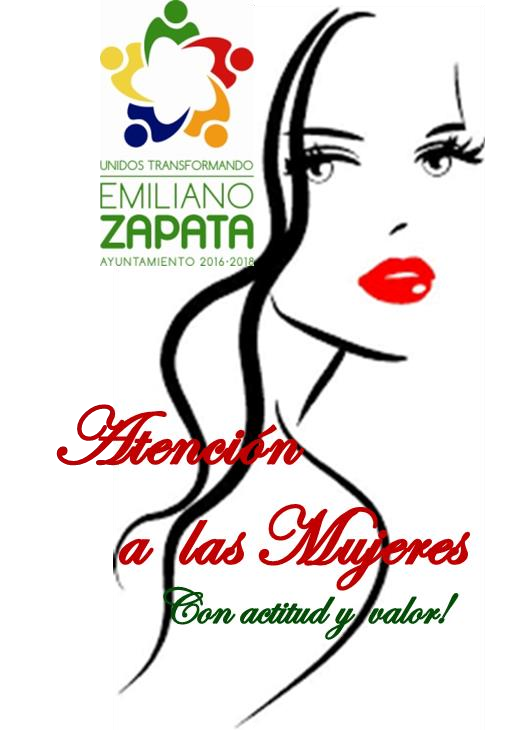 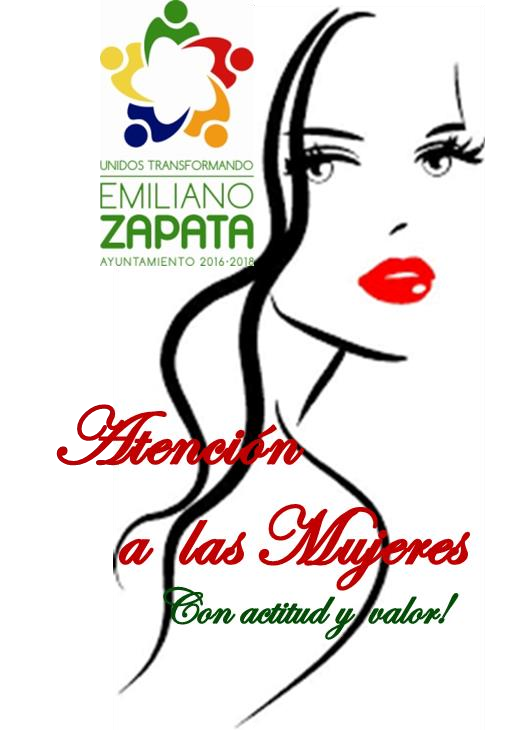 	Elaboró: 	Aprobó: C .Claudia Isabel Diaz Cabrera               L.C.P. Jorge Alberto Falcón Pérez Directora de Atención a las Mujeres 	              Contralor MunicipalINDICE1.- INTRODUCCIÓN Con el propósito de facilitar la actuación de los Servidores Públicos en el cumplimiento de sus responsabilidades, así como la inducción del personal nuevo que se integra a las distintas Áreas que conforman la Dirección de Atención a las Mujeres del Municipio de Emiliano Zapata, Tabasco, se ha creado el presente Manual de Organización, mediante el cual se pretende mostrar al lector de una forma clara y objetiva, las funciones que se aplican en las distintas Áreas operativas  de la Dirección de Atención a las  Mujeres. Esta Dirección tiene la facilidad de promover, fomentar y difundir los derechos de las mujeres del Municipio de Emiliano Zapata, Tabasco, con enfoque de género impulsando su participación en los sectores políticos, económicos y sociales contribuyendo al mejoramiento de las condiciones y la calidad de vida. 2.-MARCO JURIDICO NORMATIVO La Dirección de Atención a las Mujeres y las Áreas que la conforman se encuentran sustentadas en el siguiente Marco Jurídico Normativo: Constitución Política de los Estados Unidos Mexicanos. Última Reforma Diario Oficial de la Federación 15 de Septiembre de 2017. Constitución Política del Estado Libre y Soberano de Tabasco. Última Reforma Publicada en el Periódico Oficial de fecha 27 de Junio de 2017.Leyes:  Ley Orgánica de los Municipios del Estado de Tabasco.Última reforma publicada en el Diario Oficial del estado suplemento 7902 “B” decreto número 196 de fecha 30 de Mayo de 2018. Ley de la Comisión Nacional de los Derechos Humanos. Ultima reforma publicada en el Diario Oficial de la Federación de fecha 25 de Junio del 2018. Ley de la Comisión Estatal de los Derechos Humanos. Ultima reforma publicada en el en el Diario Oficial del estado suplemento 7902 “B” decreto número 196 de fecha 30 de Mayo de 2018.Ley de la Salud del Estado de Tabasco.Ultima reforma publicada en el Suplemento del Periódico Oficial del Estado de fecha 5 de Julio de 2017. Ley General de Responsabilidad Administrativas Publicada en el Diario Oficial de la Federación el 18 de Julio de 2016.Ley para la Prevención y Tratamiento de la Violencia Intrafamiliar. Ultima reforma publicada en el Periódico Oficial de fecha 5 de Julio de 2017. Ley General de Acceso a las Mujeres a una Vida Libre de Violencia Ultima reforma publicada en el Periódico Oficial de fecha 13 de Abril de 2018. Ley Estatal de Acceso de las Mujeres a una vida libre de violencia última reforma publicada en el Periódico Oficial de fecha 30 de Mayo de 2018. Ley General para la Igualdad entre Mujeres y Hombres última reforma publicada en el Diario Oficial de la Federación de fecha 14 de Junio de 2018.Reglamentos: Bando de Policía y Gobierno para el Municipio de Emiliano Zapata, Tabasco. Ultima reforma publicada en el Periódico Oficial de fecha 16 de Marzo del 2016. Códigos:  Código Civil para el Estado de Tabasco, última reforma publicada en el periódico oficial el 5 de julio de 2017. Código Nacional de Procedimientos Penales, última reforma publicada en el diario oficial de la Federación de fecha 17 de Junio de 2016. 3.- MISION Y VISION MISION Lograr una cultura de Igualdad de género e implementar programas dirigidos a las mujeres que permitan su desarrollo personal a través de una atención integral, impulsando la capacitación productiva, promoviendo oportunidades de empleo y fomentando la educación para la salud, con una misión y planeación a largo plazo. VISION  Eliminar de toda forma de discriminación hacia las mujeres en los ámbitos públicos, privados y sociales para garantizar la Igualdad entre mujeres y hombres, proponiendo nuevas relaciones sociales, fortaleciéndonos  como una instancia  de investigación análisis y asesorías en políticas públicas con perspectivas de género. 4.- ESTRUCTURA ORGANICA Para la eficiente realización de sus funciones la Dirección de Atención a las Mujeres del Ayuntamiento de Emiliano Zapata, Tabasco se auxiliara con la siguiente estructura orgánica: 1.- Directora. 2.- Departamento de Psicología.      2.1- Asesorías Psicológica. 3.- Auxiliar.      3.1- Información, recepción y atención al público.  5.- ORGANIGRAMA 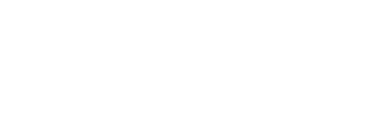 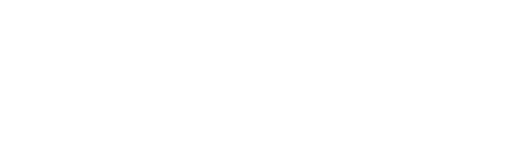 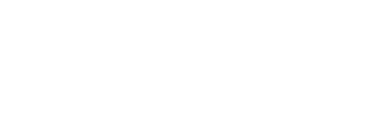 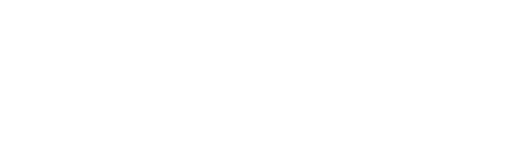 5.1- OBJETIVO GENERAL Crear, investigar y promover programas que coadyuven y fortalezcan el desarrollo integral de la mujer en la familia y en la sociedad, que permitan garantizar el ejercicio de los derechos de la mujer, para alcanzar su total participación en la vida económica, política, social y cultural. El presente Manual de Organización de la Dirección de Atención a las Mujeres tiene como propósito ser una guía, acerca de los procedimientos a realizar para la atención de las personas que acuden solicitando diversos tipos de apoyos ya sean Jurídicos, Psicológicos etc. Garantizar y Promover la igualdad de derechos y oportunidades para hombres y mujeres, contribuir y ejecución de Políticas Publicas. Promover, proteger y difundir los derechos, obligaciones y valores de las mujeres consagrados en la Constitución Política de los Estados Unidos Mexicanos, la Constitución Política del Estado Libre y Soberano de Tabasco, los tratados internacionales de los que forme parte los Estados Unidos Mexicanos y, en particular, a las normas relativas a los derechos humanos y libertades fundamentales de las mujeres.  La promoción de la no violencia, la no discriminación contra las mujeres y de la Igualdad de género para el fortalecimiento de la democracia. Fomentar la voluntad política para establecer, modificar, desarrollar o hacer cumplir la base jurídica que garantice la igualdad de las mujeres fundada en la dignidad humana. Promover e impulsar en las mujeres el acceso al empleo y al comercio e informar sobre las condiciones de trabajo apropiadas en condiciones de igualdad con los hombres. Diseñar e implementar medidas de capacitación e información destinadas a mujeres y hombres con la finalidad de sensibilizarlos en el respeto a los derechos de la mujer; lograr su desarrollo con la participación plena en las responsabilidades familiares, así como la protección de la salud. Promover coordinadamente con dependencias y entidades de la administración pública estatales, en el ámbito de sus competencias, las acciones destinadas a mejorar el nivel de vida de las mujeres, así como sus expectativas sociales, culturales, políticas, económicas y de derechos. 5.2- DESCRIPCION DEL PUESTO Nombre del Puesto: Directora de la Dirección de Atención a las Mujeres Nombre de la Dependencia:   Dirección de Atención a las Mujeres Área de Adscripción: Presidente Municipal  Nombre del Puesto: Psicóloga Nombre de la Dependencia:   Dirección de Atención a las Mujeres Área de Adscripción: Directora de Atención a las Mujeres Nombre del Puesto: Auxiliar Nombre de la Dependencia:   Dirección de Atención a las Mujeres Área de Adscripción: Directora de Atención a las Mujeres 5.3- DESCRIPCIÓN ESPECÍFICA DE FUNCIONES DIRECTOR DE ATENCION A LAS MUJERES: Las atribuciones específicas de la Dirección de Atención a las Mujeres las prevée el artículo 94 bis de la Ley Orgánica de los Municipios son:  Elaborar los Diagnósticos Municipales con respecto a la Igualdad de Género. Promover la Perspectiva de Género mediante la participación de las Mujeres en la toma de decisiones respecto del diseño de los planes y los Programas de Gobierno Municipal. Presentar a la Dirección de Programación, propuesta de acciones a favor de las mujeres en la que se contemplen necesidades básicas en materia de trabajo, salud, educación, cultura y todas aquellas en las cuales la mujer debe tener una participación efectiva, para que se contemple en el programa operativo anual del Municipio. Promover la celebración de convenios con perspectiva de género entre el Ayuntamiento y otras autoridades de las dependencias de Gobierno Estatal, Federal, así como organizaciones no Gubernamentales.Impulsar acciones para difundir la Igualdad entre los Géneros y el respeto a los derechos de las Mujeres. Fomentar el empleo y la aplicación de programas para la obtención de créditos que permitan a las mujeres contar con recursos para incorporarse a la actividad productiva del municipio. Coordinar, fomentar y dirigir programas de psicología, de acompañamiento y fortalecimiento emocional para las mujeres. Atender y asesorar a las mujeres en los casos de maltrato, violencia intrafamiliar y discriminación, dándole el seguimiento correspondiente. Elaborar Programas para la prevención y erradicación de la violencia familiar e intrafamiliar. Elaborar y proponer al C. Presidente Municipal, las iniciativas de reglamentación de su competencia. Las demás que le atribuyan expresamente las leyes, reglamento y las que le encomienden directamente el Ayuntamiento o el Presidente Municipal. PSICOLOGA: Conferencias de Superación Personal en diversas escuelas e instituciones que así lo soliciten. Proporcionar Asesorías Psicológicas a jóvenes y madres de familia que lo requieran. Platicas de maltrato familiar, intrafamiliar y violencia psicológica. Iniciar y llevar seguimiento de expedientes según la problemática que se presente con las usuarias. AUXILIAR: Organizar Comités en las diferentes Colonias de Municipio de Emiliano Zapata Tabasco.Control de los Comités. Archivar. Tramitación de oficios. Apoyar en las diversas tareas que se le asignen. Supervisar a los Comités formados. Hacer diagnóstico de los Comités en las diferentes Colonias del Municipio Emiliano Zapata, Tabasco. 6.- DIRECTORIO C. Claudia Isabel Díaz Cabrera. Directora de Atención a las Mujeres Cel: 934 115 73 46 Correo electrónico: bellabelara_84@hotmail.com Lic. Alejandra Elvira Arres Reyes. Departamento de Atención Psicológica Cel: 934 111 57 98 Correo electrónico: arres_reyes_@hotmail.com Tec. Roxana Pérez Campos.Auxiliar Cel: 3322418419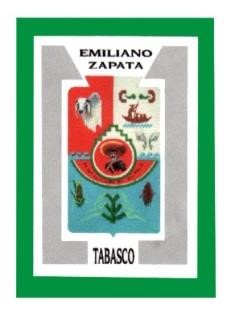 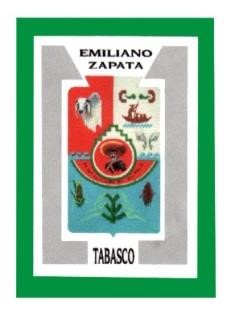 AYUNTAMIENTO CONSTITUCIONAL  EMILIANO ZAPATA, TAB. 2016-2018 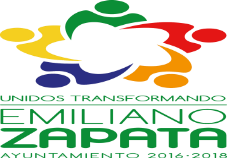 AYUNTAMIENTO CONSTITUCIONAL  EMILIANO ZAPATA, TAB. 2016-2018 Registro: CM/MO/15/2018 AYUNTAMIENTO CONSTITUCIONAL  EMILIANO ZAPATA, TAB. 2016-2018 Fecha de Autorización: 13 de Agosto de 2018  1.- INTRODUCCION 3  2.- MARCO JURIDICO ADMINISTRATIVO 4 3.- MISION Y VISION 6 4.- ESTRUCTURA ORGANICA 	 7 5.- ORGANIGRAMA GENERAL   8      5.1-  OBJETIVO GENERAL 	 9        5.2- DESCRIPCION DEL PUESTO  11        5.3- DESCRIPCIÓN ESPECÍFICA DE FUNCIONES 12 6.- DIRECTORIO 	 15 